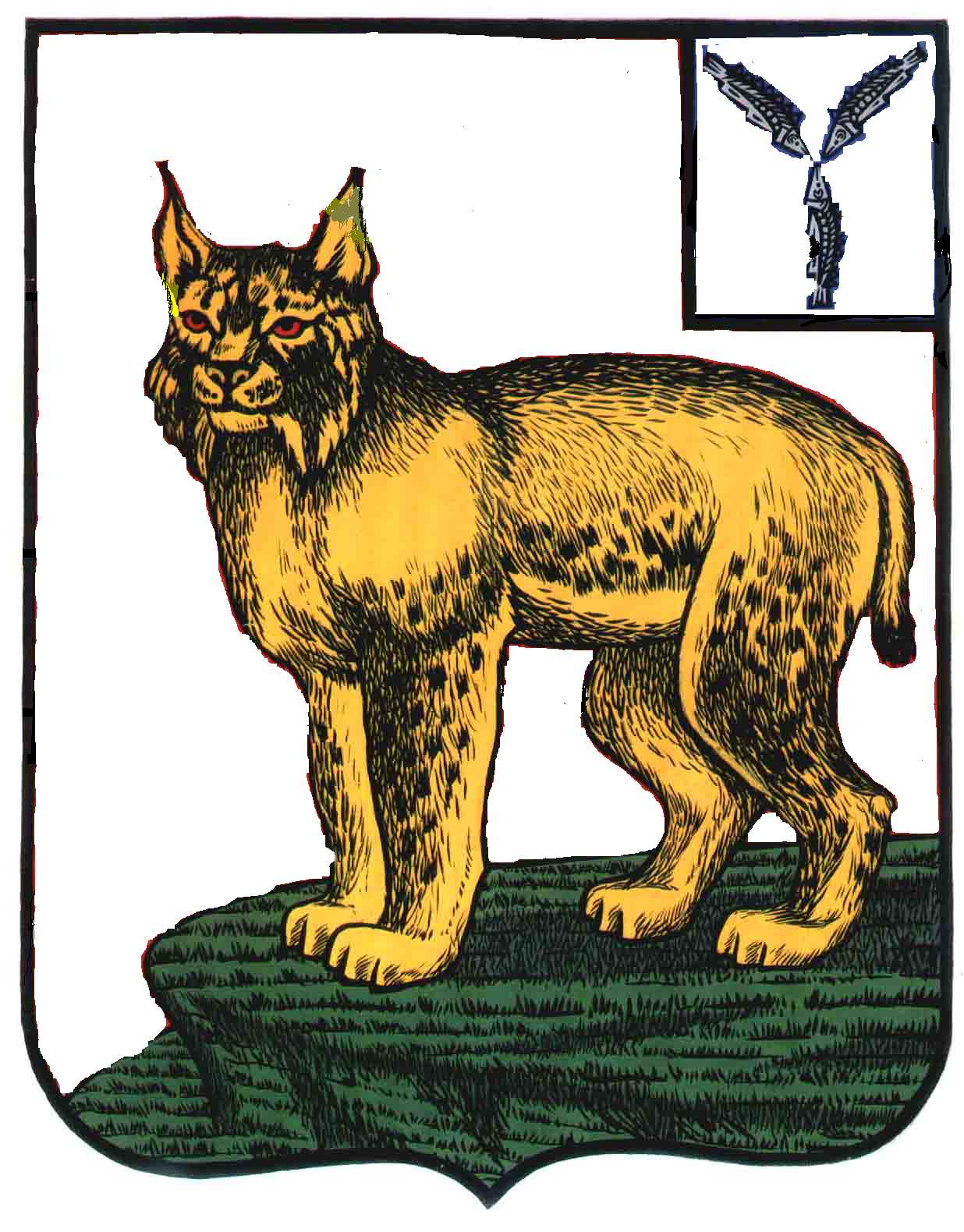 АДМИНИСТРАЦИЯ  ТУРКОВСКОГО МУНИЦИПАЛЬНОГО РАЙОНА САРАТОВСКОЙ ОБЛАСТИПОСТАНОВЛЕНИЕ От 05.03.2021 г.    № 175Об установлении тарифов на платные услуги, предоставляемые муниципальным учреждением Физкультурно-оздоровительный комплекс «Молодежный» Турковского муниципального района Саратовской областиВ соответствии с п. 4 ч. 1 ст. 17 Федерального закона от 06 октября 2003 года № 131–ФЗ «Об общих принципах организации местного самоуправления в Российской Федерации», решением Собрания депутатов Турковского муниципального района от 3 ноября 2011 года № 8/4 «Об утверждении Положения о порядке установления тарифов на услуги, предоставляемые муниципальными предприятиями и муниципальными учреждениями Турковского муниципального района», Уставом Турковского муниципального района администрация Турковского муниципального района ПОСТАНОВЛЯЕТ: 1. Установить тарифы на платные услуги, предоставляемые муниципальным учреждением Физкультурно-оздоровительный комплекс «Молодежный» Турковского муниципального района Саратовской области, согласно приложению.2. Признать утратившим силу постановление администрации Турковского муниципального района от 29 июля 2015 года № 264 «Об утверждении тарифов на платные услуги, оказываемые муниципальным учреждением Физкультурно-оздоровительный комплекс «Молодежный» Турковского муниципального района Саратовской области».3. Опубликовать настоящее постановление в официальном информационном бюллетене «Вестник Турковского муниципального района» и разместить на официальном сайте администрации Турковского муниципального района в информационно-телекоммуникационной сети «Интернет».4. Настоящее постановление вступает в силу со дня его официального опубликования.5. Контроль за исполнением настоящего постановления возложить на заместителя главы администрации муниципального района – начальника управления образования администрации муниципального района Исайкина С.П. Глава Турковского муниципального района						      А.В. НикитинПриложение к постановлению администрации муниципального района от 05.03.2021г.  № 175 Тарифы на платные услуги, предоставляемые муниципальным учреждением Физкультурно-оздоровительный комплекс «Молодежный» Турковского муниципального района Саратовской области Примечание: 1. Инвалидам, детям из малоимущих и многодетных семей, детям - сиротам и детям, оставшихся без попечения родителей, физкультурно-спортивные услуги в МУ ФОК «Молодежный» предоставляются бесплатно. 2. Разовое посещение тренажерного зала (1 час) детьми до 8 лет в сопровождении законного представителя бесплатно.3. Льготная группа - пенсионеры по возрасту, ветераны в соответствии с Федеральным законом от 12 января 1995 года № 5-ФЗ «О ветеранах».Вид услугиТариф (руб.) Тариф для льготной группы (руб.)Количество посещенийАбонемент на месяц для занятий в универсальном спортивном зале игровыми видами спорта с душевой, раздевалкой и гардеробом 400-12 посещений в месяц по 1,5 часа (3 раза в неделю)Абонемент на месяц в тренажерный зал с душевой, раздевалкой и гардеробом53026512 посещений в месяц 1 час (3 раза в неделю)Разовое посещение тренажерного зала 8040За 1 часРазовое посещение для занятий в универсальном спортивном зале игровыми видами спорта60-За 1 часРазовое посещение катка30-За 1 час